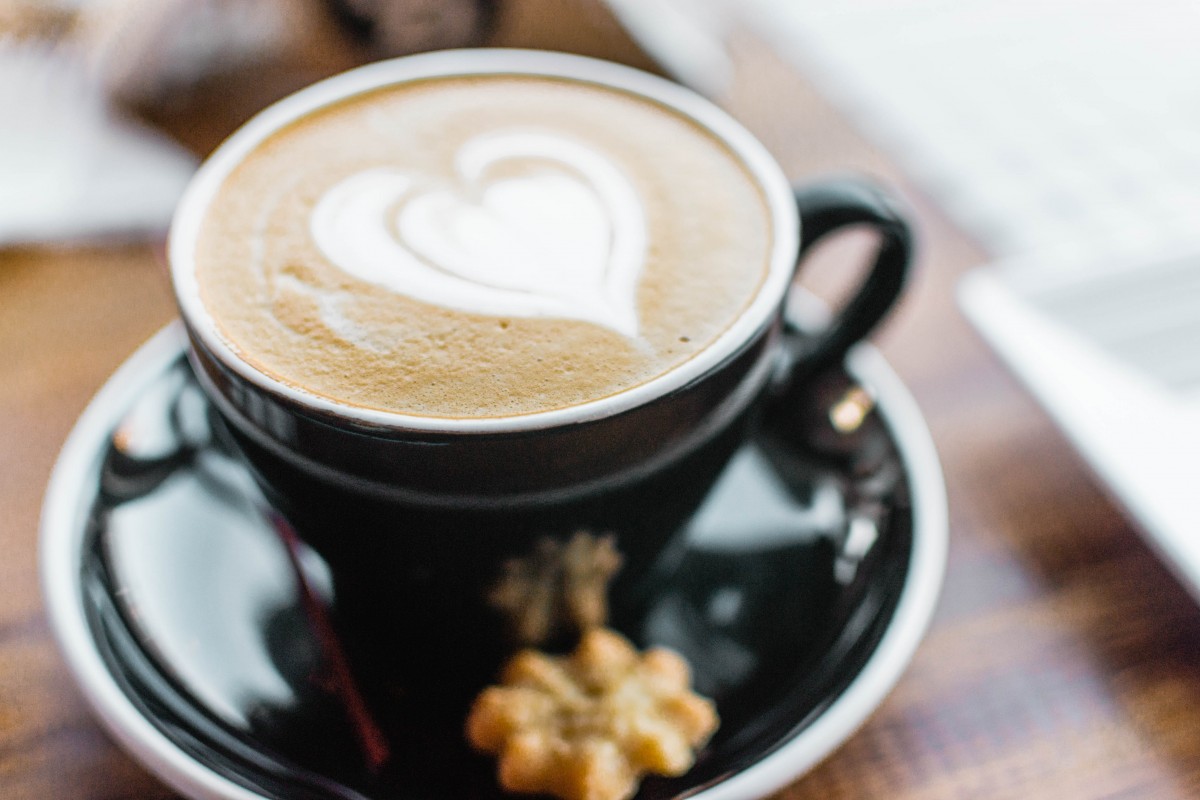 ANHÖRIGKAFÉ                       Du som tar hand om någon närstående är välkommen. Kom och umgås med andra anhöriga, kanske du vill dela med dig av dina erfarenheter, få tips från någon annan eller bara ta en kopp kaffe i gott sällskap. Fika till självkostnadspris.   Tid o plats:  följande onsdagar mellan 10.00-11.00 10 april, 17 april, 15 maj, 5 juni. Lilla samlingssalen Kullingshemmet. Ingång stora entrén. Tid o plats: 3 april 10.00-11:00, 24 april, 8 maj. 16.00-17.00. Konferensrummet på Vårgården Kullingsleden 3. Ingång Träffen. Den 12 juni avslutar vi med en gemensam lunch ca 11.30-13.30. Anmäl dig senast 22 maj 2024. Varmt välkommen önskar Anhörigkonsulent Jeanette Olausson Thern. Kontakta mig gärna om du har några frågor tel. 0322-600442 anhorigstodVGA@vargarda.se  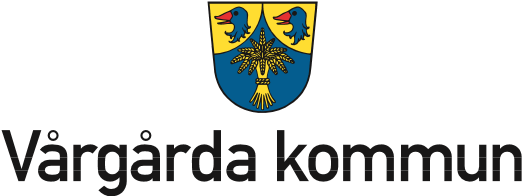 